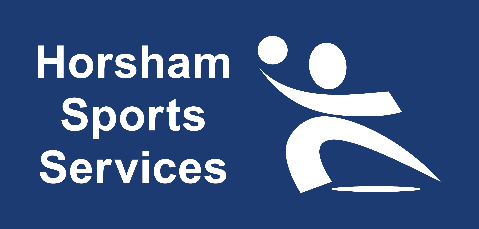 CASUAL TIMESHEETDeclaration to be signed by Casual Worker:  I accept that Horsham Sports Services Ltd has classified me for payroll purposes as a casual worker and the hours worked shown on this timesheet are correct.Signed: ………………………………………………………………………        Date:  ………………………………Declaration to be signed by Supervising Officer:  I certify that the hours worked shown above are correct and authorise payment.Signed: …………………………………………………………………………………………       Date:  ………………………………………..SurnameSurnameSurnameSurnameSurnameFirst NameFirst NameFirst NameFirst NameFirst NameFirst NameMonth Claim PeriodComplete one time sheet for each calendar month work has been carried out inMonth Claim PeriodComplete one time sheet for each calendar month work has been carried out inMonth Claim PeriodComplete one time sheet for each calendar month work has been carried out inMonthMonthMonth Claim PeriodComplete one time sheet for each calendar month work has been carried out inMonth Claim PeriodComplete one time sheet for each calendar month work has been carried out inMonth Claim PeriodComplete one time sheet for each calendar month work has been carried out inDateStart TimeFinish TimeTotal Time HoursDeductBreak TimeDeductBreak TimeDeductBreak TimeTotal Hrs WorkedTotal Hrs WorkedHourlyRate (£)Hourly A/L Rate (£)Hourly A/L Rate (£)ActivityCost Centre(To be completed by Manager)Cost Centre(To be completed by Manager)Signature of Supervising OfficerDateStart TimeFinish TimeTotal Time HrsBreak TimeBreak TimeTotal Hrs WorkedTotal Hrs WorkedHourlyRate (£)HourlyRate (£)Hourly A/L Rate (£)Hourly A/L Rate (£)ActivityCost Centre(To be completed by Manager)Cost Centre(To be completed by Manager)Signature of Supervising Officer